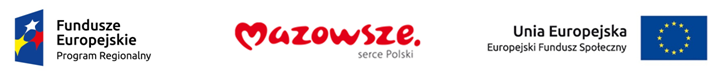 Lipsko, dnia 29.11.2018 r.OGŁOSZENIEPowiatowy Urząd Pracy w Lipsku zaprasza osoby bezrobotne powyżej 
30 roku życia zainteresowane rozpoczęciem własnej działalności gospodarczej 
do składania wniosków o przyznanie jednorazowych środków na podjęcie działalności gospodarczej w ramach realizowanego projektu„Aktywizacja osób  w wieku 30 lat i powyżej pozostających bez pracy w powiecie lipskim (II)” Oś Priorytetowa VIII  Rozwój rynku pracy, Działanie 8.1 Aktywizacja zawodowa osób bezrobotnych przez PUP – projekty pozakonkursowe. Wsparcie udzielone z Europejskiego Funduszu Społecznego w ramach  Regionalnego Programu Operacyjnego Województwa Mazowieckiego 2014-2020.Grupę docelową projektu stanowią osoby bezrobotne w wieku 30 lat i powyżej, zarejestrowane w Powiatowym Urzędzie Pracy w Lipsku (z ustalonym I lub II profilem pomocy) należące 
do przynajmniej jednej z grup defaworyzowanych: osoby długotrwale bezrobotne (zgodnie z dokumentacją konkursową - osoba długotrwale bezrobotna to osoba zarejestrowana w PUP nieprzerwanie przez okres ponad 12 miesięcy),osoby w wieku 50 lat i powyżej,osoby z niepełnosprawnościami,osoby o niskich kwalifikacjach (tj. z wykształceniem średnim lub niższym),kobiety.Osoby bezrobotne spełniające powyższe warunki, zainteresowane przystąpieniem do projektu proszone są o kontakt z tut. urzędem - pokój nr 26, tel.: (48) 378 05 52 wew. 28.Kontynuacja projektu rozpoczętego 01.01.2017r. – 31.12.2018r. 